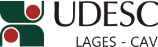 DESIGNA BANCA DE AVALIAÇÃO DA TESE DE DOUTORADO EM CIÊNCIA ANIMAL.O Diretor Geral do Centro de Ciências Agroveterinárias, no uso de suas atribuições, RESOLVE:1 - Designar os abaixo relacionados para comporem a Banca de Avaliação da Tese de Doutorado em Ciência Animal, intitulada “Efeitos analgésicos preemptivos, digestório e nas enzimas renais e hepáticas do cetorolaco de trometamina, meloxicam e dipirona em gatas”, da doutoranda VANESSA SASSO PADILHA, a ser realizada dia 24 de abril de 2015, às 14 horas, nas dependências do CAV/UDESC: Dr. NILSON OLESKOVICZ – (UDESC/Lages/SC) – PresidenteDr. EDUARDO RAPOSO MONTEIRO – (UFRGS/Porto Alegre/RS) – Membro externoDrª. GABRIELLE COELHO FREITAS – (UFFS/Realeza/PR) – Membro externoDr. AURY NUNES DE MORAES – (UDESC/Lages/SC) – Membro Dr. ADEMIR CASSIANO DA ROSA – (UDESC/Lages/SC) – MembroDr. JUAN CARLOS DUQUE MORENO – (UFPR/Curitiba/PR) – SuplenteDrª. ANA LETÍCIA TRINDADE – (UDESC/Lages/SC) - SuplenteJoão Fert NetoDiretor Geral do CAV/UDESCPORTARIA INTERNA DO CAV Nº 058/2015, de 07/04/2015